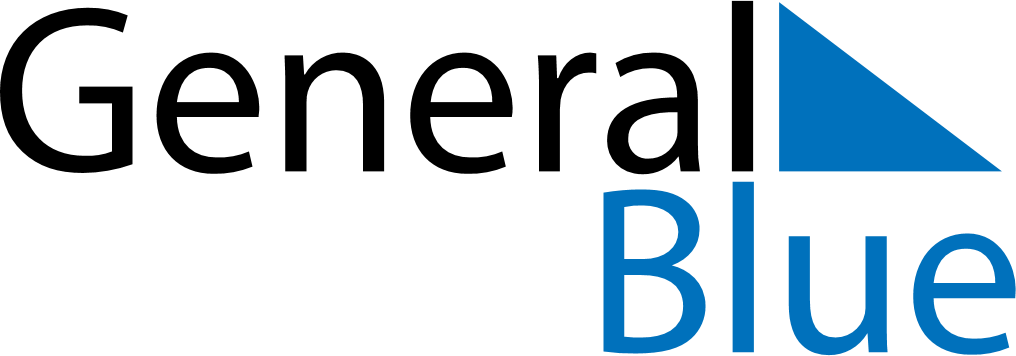 January 2022January 2022January 2022VietnamVietnamMondayTuesdayWednesdayThursdayFridaySaturdaySunday12New Year’s Day3456789101112131415161718192021222324252627282930Kitchen guardians31Vietnamese New Year Holidays